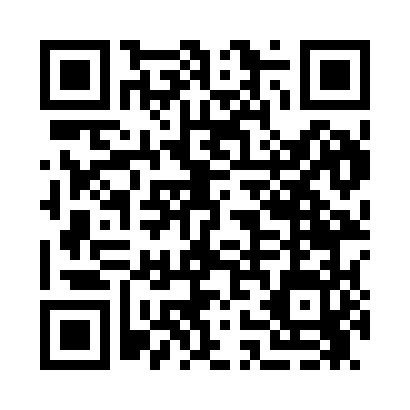 Prayer times for Grandy, Minnesota, USAMon 1 Jul 2024 - Wed 31 Jul 2024High Latitude Method: Angle Based RulePrayer Calculation Method: Islamic Society of North AmericaAsar Calculation Method: ShafiPrayer times provided by https://www.salahtimes.comDateDayFajrSunriseDhuhrAsrMaghribIsha1Mon3:295:281:175:279:0611:042Tue3:305:281:175:279:0511:033Wed3:315:291:175:279:0511:034Thu3:325:301:175:279:0511:025Fri3:335:301:185:279:0411:016Sat3:355:311:185:279:0411:007Sun3:365:321:185:279:0410:598Mon3:375:331:185:279:0310:589Tue3:385:331:185:279:0210:5710Wed3:405:341:185:279:0210:5611Thu3:415:351:185:279:0110:5512Fri3:435:361:195:279:0110:5413Sat3:445:371:195:279:0010:5314Sun3:455:381:195:268:5910:5115Mon3:475:391:195:268:5910:5016Tue3:495:401:195:268:5810:4917Wed3:505:411:195:268:5710:4718Thu3:525:421:195:268:5610:4619Fri3:535:431:195:258:5510:4420Sat3:555:441:195:258:5410:4321Sun3:575:451:195:258:5310:4122Mon3:585:461:195:258:5210:3923Tue4:005:471:195:248:5110:3824Wed4:025:481:195:248:5010:3625Thu4:035:491:195:248:4910:3426Fri4:055:501:195:238:4810:3327Sat4:075:511:195:238:4710:3128Sun4:095:521:195:228:4610:2929Mon4:105:541:195:228:4410:2730Tue4:125:551:195:218:4310:2531Wed4:145:561:195:218:4210:23